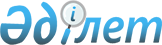 О бюджете города Державинск Жаркаинского района на 2018-2020 годыРешение Жаркаинского районного маслихата Акмолинской области от 25 декабря 2017 года № 6С-18/2. Зарегистрировано Департаментом юстиции Акмолинской области 8 января 2018 года № 6288.
      Примечание РЦПИ.

      В тексте документа сохранена пунктуация и орфография оригинала.
      В соответствии с пунктом 2 статьи 9-1 Бюджетного кодекса Республики Казахстан от 4 декабря 2008 года, пунктом 2-7 статьи 6 Закона Республики Казахстан "О местном государственном управлении и самоуправлении в Республике Казахстан" от 23 января 2001 года Жаркаинский районный маслихат РЕШИЛ:
      1. Утвердить бюджет города Державинск Жаркаинского района на 2018-2020 годы, согласно приложениям 1, 2 и 3 соответственно, в том числе на 2018 год в следующих объемах:
      1) доходы - 74705,0 тысяч тенге, в том числе:
      налоговые поступления - 48800,0 тысяч тенге;
      неналоговые поступления - 7905,0 тысяч тенге;
      поступления трансфертов - 18000,0 тысяч тенге;
      2) затраты - 74705,0 тысяч тенге;
      3) сальдо по операциям с финансовыми активами - 0 тенге;
      4) дефицит (профицит) бюджета - 0 тенге;
      5) финансирование дефицита (использование профицита) бюджета - 0 тенге.
      Сноска. Пункт 1 – в редакции решения Жаркаинского районного маслихата Акмолинской области от 16.05.2018 № 6С-23/4 (вводится в действие с 01.01.2018).


      2. Учесть, что в бюджете города Державинск Жаркаинского района на 2018 год предусмотрены бюджетные субвенций, передаваемые из районного бюджета в сумме 18000,0 тысяч тенге.
      2-1. Учесть, что в бюджете города Державинск на 2018 год в установленном законодательством порядке использованы остатки бюджетных средств с контрольного счета наличности местного самоуправления в сумме 7905,0 тысяч тенге.
      Сноска. Решение дополнено пунктом 2-1 в соответствии с решением Жаркаинского районного маслихата Акмолинской области от 16.05.2018 № 6С-23/4 (вводится в действие с 01.01.2018).


      3. Настоящее решение вступает в силу со дня государственной регистрации в Департаменте юстиции Акмолинской области и вводится в действие с 1 января 2018 года.
      "СОГЛАСОВАНО"
      25.12.2017 Бюджет города Державинск на 2018 год
      Сноска. Приложение 1 – в редакции решения Жаркаинского районного маслихата Акмолинской области от 16.05.2018 № 6С-23/4 (вводится в действие с 01.01.2018). Бюджет города Державинск на 2019 год Бюджет города Державинск на 2020 год
					© 2012. РГП на ПХВ «Институт законодательства и правовой информации Республики Казахстан» Министерства юстиции Республики Казахстан
				
      Председатель сессии
районного маслихата

Ж.Мынбаев

      Секретарь
районного маслихата

У.Ахметова

      Аким Жаркаинского
района

М.Балпан
Приложение 1
к решению Жаркаинского
районного маслихата
от 25 декабря 2017 года
№ 6С-18/2
Категория
Категория
Категория
Категория
Сумма
тысяч тенге
Класс
Класс
Класс
Сумма
тысяч тенге
Подкласс
Подкласс
Сумма
тысяч тенге
Наименование
Сумма
тысяч тенге
1
2
3
4
5
I. Доходы
74705,0
1
Налоговые поступления
48800,0
01
Подоходный налог 
22000,0
2
Индивидуальный подоходный налог
22000,0
04
Hалоги на собственность
26800,0
1
Hалоги на имущество
500,0
3
Земельный налог
6900,0
4
Hалог на транспортные средства
19400,0
2
Неналоговые поступления
7905,0
06
Прочие неналоговые поступления
7905,0
1
Прочие неналоговые поступления
7905,0
4
Поступления трансфертов
18000,0
02
Трансферты из вышестоящих органов государственного управления
18000,0
3
Трансферты из районного (города областного значения) бюджета
18000,0
Функциональная группа
Функциональная группа
Функциональная группа
Функциональная группа
Сумма
тысяч тенге
Администратор бюджетных программ
Администратор бюджетных программ
Администратор бюджетных программ
Сумма
тысяч тенге
Программа
Программа
Сумма
тысяч тенге
Наименование
Сумма
тысяч тенге
1
2
3
4
5
II. Затраты
74705,0
01
Государственные услуги общего характера
29036,0
124
Аппарат акима города районного значения, села, поселка, сельского округа
29036,0
001
Услуги по обеспечению деятельности акима города районного значения, села, поселка, сельского округа
22615,0
022
Капитальные расходы государственного органа
6421,0
07
Жилищно-коммунальное хозяйство
37669,0
124
Аппарат акима города районного значения, села, поселка, сельского округа
37669,0
008
Освещение улиц в населенных пунктах
13405,0
010
Содержание мест захоронений и погребение безродных
150,0
011
Благоустройство и озеленение населенных пунктов
24114,0
12
Транспорт и коммуникации
8000,0
124
Аппарат акима города районного значения, села, поселка, сельского округа
8000,0
013
Обеспечение функционирования автомобильных дорог в городах районного значения, селах, поселках, сельских округах
8000,0
III. Сальдо по операциям с финансовыми активами
0
IV. Дефицит (профицит) бюджета
0
V. Финансирование дефицита (использование профицита) бюджета
0Приложение 2
к решению Жаркаинского
районного маслихата
от 25 декабря 2017 года
№ 6С-18/2
Категория
Категория
Категория
Категория
Сумма тысяч тенге
Класс
Класс
Класс
Сумма тысяч тенге
Подкласс
Подкласс
Сумма тысяч тенге
Наименование
Сумма тысяч тенге
1
2
3
4
5
I.Доходы
61800,0
1
Налоговые поступления
48800,0
01
Подоходный налог 
22000,0
2
Индивидуальный подоходный налог
22000,0
04
Hалоги на собственность
26800,0
1
Hалоги на имущество
500,0
3
Земельный налог
6900,0
4
Hалог на транспортные средства
19400,0
4
Поступления трансфертов 
13000,0
02
Трансферты из вышестоящих органов государственного управления
13000,0
3
Трансферты из районного (города областного значения) бюджета
13000,0
Функциональная группа
Функциональная группа
Функциональная группа
Функциональная группа
Сумма тысяч тенге
Администратор бюджетных программ
Администратор бюджетных программ
Администратор бюджетных программ
Сумма тысяч тенге
Программа
Программа
Сумма тысяч тенге
Наименование
Сумма тысяч тенге
1
2
3
4
5
II. Затраты
61800,0
01
Государственные услуги общего характера
22616,0
1
2
3
4
5
124
Аппарат акима города районного значения, села, поселка, сельского округа
22616,0
001
Услуги по обеспечению деятельности акима города районного значения, села, поселка, сельского округа
22616,0
07
Жилищно-коммунальное хозяйство
31184,0
124
Аппарат акима города районного значения, села, поселка, сельского округа
31184,0
008
Освещение улиц в населенных пунктах
12000,0
010
Содержание мест захоронений и погребение безродных
150,0
011
Благоустройство и озеленение населенных пунктов
19034,0
12
Транспорт и коммуникации
8000,0
124
Аппарат акима города районного значения, села, поселка, сельского округа
8000,0
013
Обеспечение функционирования автомобильных дорог в городах районного значения, селах, поселках, сельских округах
8000,0
III. Сальдо по операциям с финансовыми активами
0
IV. Дефицит (профицит) бюджета
0
V. Финансирование дефицита (использование профицита) бюджета
0Приложение 3
к решению Жаркаинского
районного маслихата
от 25 декабря 2017 года
№ 6С-18/2
Категория
Категория
Категория
Категория
Сумма тысяч тенге
Класс
Класс
Класс
Сумма тысяч тенге
Подкласс
Подкласс
Сумма тысяч тенге
Наименование
Сумма тысяч тенге
1
2
3
4
5
I.Доходы
61800,0
1
Налоговые поступления
48800,0
01
Подоходный налог
22000,0
2
Индивидуальный подоходный налог
22000,0
04
Hалоги на собственность
26800,0
1
Hалоги на имущество
500,0
3
Земельный налог
6900,0
4
Hалог на транспортные средства
19400,0
4
Поступления трансфертов
13000,0
02
Трансферты из вышестоящих органов государственного управления
13000,0
3
Трансферты из районного (города областного значения) бюджета
13000,0
Функциональная группа
Функциональная группа
Функциональная группа
Функциональная группа
Сумма тысяч тенге
Администратор бюджетных программ
Администратор бюджетных программ
Администратор бюджетных программ
Сумма тысяч тенге
Программа
Программа
Сумма тысяч тенге
Наименование
Сумма тысяч тенге
1
2
3
4
5
II. Затраты
61800,0
01
Государственные услуги общего характера
23253,0
1
2
3
4
5
124
Аппарат акима города районного значения, села, поселка, сельского округа
23253,0
001
Услуги по обеспечению деятельности акима города районного значения, села, поселка, сельского округа
23253,0
07
Жилищно-коммунальное хозяйство
30547,0
124
Аппарат акима города районного значения, села, поселка, сельского округа
30547,0
008
Освещение улиц в населенных пунктах
12000,0
010
Содержание мест захоронений и погребение безродных
150,0
011
Благоустройство и озеленение населенных пунктов
18397,0
12
Транспорт и коммуникации
8000,0
124
Аппарат акима города районного значения, села, поселка, сельского округа
8000,0
013
Обеспечение функционирования автомобильных дорог в городах районного значения, селах, поселках, сельских округах
8000,0
III. Сальдо по операциям с финансовыми активами 
0
IV. Дефицит (профицит) бюджета
0
V. Финансирование дефицита (использование профицита) бюджета
0